附件：（1）《青海大学本科生毕业论文（设计）选题登记表》（2）《青海大学本科生毕业论文（设计）选题变更申请表》（3）《青海大学本科生毕业论文（设计）任务书》（4）《青海大学本科生毕业论文（设计）开题报告》（5）《青海大学本科生毕业论文（设计）指导记录表》（6）《青海大学本科生毕业论文（设计）封面》（7）《青海大学本科生毕业论文（设计）指导教师评阅意见表》（8）《青海大学本科生毕业论文（设计）专家评阅意见表》（9）《青海大学本科生毕业论文（设计）答辩情况及成绩评定表》（10）《青海大学本科生毕业论文（设计）成绩登记表》（11）《青海大学本科生优秀毕业论文（设计）申请表》附件1青海大学本科生毕业论文（设计）选题登记表院（系）（盖章）：                    专业：        年级：                                 填表时间：        年 月 日说明：本表一式二份，其中教务处、院（系）各一份。附件2青海大学本科生毕业论文（设计）选题变更申请表附件3青海大学本科生毕业论文（设计）任务书附件4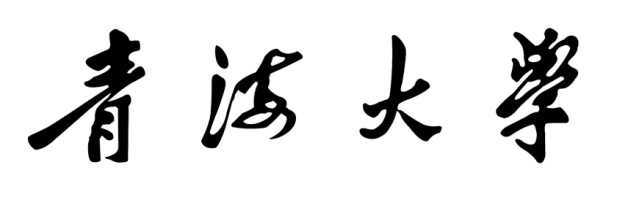 本科生毕业论文（设计）开题报告题    目                                  院    系                                  专    业                 年级             学生姓名                 学号             指导教师                                  教务处制年  月  日附件5青海大学本科生毕业论文（设计）指导记录表注：此表须手填，表不够另加附页。学生（签名）                            指导教师（签名）            　附件6本科生毕业论文（设计）中文题目（宋体，三号，加粗）英文题目（Times New Roman，三号，加粗）院    系                                  专    业                 年级             学生姓名                 学号             指导教师                                  完成日期                                  诚信责任书本人郑重声明：本人所呈交的毕业论文（设计），是在导师的指导下独立进行研究所取得的成果。毕业论文（设计）中凡引用他人已经发表或未发表的成果、数据、观点等，均已明确注明出处。除文中已经注明引用的内容外，不包含任何其他个人或集体已经发表或在网上发表的论文。特此声明。论文作者签名：                     日期：            附件7青海大学本科生毕业论文（设计）指导教师评阅意见表注：若总分<60分或“论文（设计）格式”项目评分<6，将不能提交专家评阅及答辩，要求学生限期修改合格后再申请重新评阅及答辩。附件8青海大学本科生毕业论文（设计）专家评阅意见表注：若总分<60分或“论文（设计）格式”项目评分<6，将不能提交答辩，要求学生在指导教师的指导下，限期修改合格后再申请重新评阅及答辩。附件9青海大学本科生毕业论文（设计）答辩情况及成绩评定表注: 若答辩总分<60分，毕业论文不予通过，必须重修。论文（设计）总成绩按指导教师评分:专家评分:答辩评分为3:2:5的比例评定。附件10青海大学本科生毕业论文（设计）成绩登记表（  ）—（  ）学年  学期课程编号：                            院（系）（盖章）：填表日期：             教研室主任签字：          系主任签字：附件11青海大学本科生优秀毕业论文（设计）申请表院（系）：              序号学生学生指导教师指导教师论文（设计）题目选题性质（注：请直接在所属项目括号内打“√”）选题性质（注：请直接在所属项目括号内打“√”）选题性质（注：请直接在所属项目括号内打“√”）选题性质（注：请直接在所属项目括号内打“√”）序号姓名学号姓名职称论文（设计）题目实验实习工程实践社会调查学生姓名学号专业年级原选题原指导教师原指导教师新选题新指导教师新指导教师变更选题主要理由基于以上原因，特申请变更选题，请批准。                                 申请人（签名）:                                             年   月   日基于以上原因，特申请变更选题，请批准。                                 申请人（签名）:                                             年   月   日基于以上原因，特申请变更选题，请批准。                                 申请人（签名）:                                             年   月   日基于以上原因，特申请变更选题，请批准。                                 申请人（签名）:                                             年   月   日基于以上原因，特申请变更选题，请批准。                                 申请人（签名）:                                             年   月   日基于以上原因，特申请变更选题，请批准。                                 申请人（签名）:                                             年   月   日基于以上原因，特申请变更选题，请批准。                                 申请人（签名）:                                             年   月   日指导教师意见：原指导教师（签名）:                   现指导教师（签名）:                                                        年   月   日指导教师意见：原指导教师（签名）:                   现指导教师（签名）:                                                        年   月   日指导教师意见：原指导教师（签名）:                   现指导教师（签名）:                                                        年   月   日指导教师意见：原指导教师（签名）:                   现指导教师（签名）:                                                        年   月   日指导教师意见：原指导教师（签名）:                   现指导教师（签名）:                                                        年   月   日指导教师意见：原指导教师（签名）:                   现指导教师（签名）:                                                        年   月   日指导教师意见：原指导教师（签名）:                   现指导教师（签名）:                                                        年   月   日指导教师意见：原指导教师（签名）:                   现指导教师（签名）:                                                        年   月   日教研室意见：教研室主任（签名）：年   月   日教研室意见：教研室主任（签名）：年   月   日教研室意见：教研室主任（签名）：年   月   日教研室意见：教研室主任（签名）：年   月   日教研室意见：教研室主任（签名）：年   月   日教研室意见：教研室主任（签名）：年   月   日教研室意见：教研室主任（签名）：年   月   日教研室意见：教研室主任（签名）：年   月   日院（系）意见：                                       院（系）负责人（盖章）：                                                        年   月   日院（系）意见：                                       院（系）负责人（盖章）：                                                        年   月   日院（系）意见：                                       院（系）负责人（盖章）：                                                        年   月   日院（系）意见：                                       院（系）负责人（盖章）：                                                        年   月   日院（系）意见：                                       院（系）负责人（盖章）：                                                        年   月   日院（系）意见：                                       院（系）负责人（盖章）：                                                        年   月   日院（系）意见：                                       院（系）负责人（盖章）：                                                        年   月   日院（系）意见：                                       院（系）负责人（盖章）：                                                        年   月   日论文（设计）题目院（系）专　业年　级题目来源教师科研课题纵向课题（　）纵向课题（　）题目类型理论研究（　）注：请直接在所属项目括号内打“√”题目来源教师科研课题横向课题（　）横向课题（　）题目类型理论研究（　）注：请直接在所属项目括号内打“√”题目来源教师自拟课题（　）教师自拟课题（　）教师自拟课题（　）题目类型应用研究（　）注：请直接在所属项目括号内打“√”题目来源学生自拟课题（　）学生自拟课题（　）学生自拟课题（　）题目类型技术开发（　）注：请直接在所属项目括号内打“√”论文（设计）选题目的、工作任务、完成计划（含时间进度）：指导教师（签名）：学    生（签名）：年   月   日论文（设计）选题目的、工作任务、完成计划（含时间进度）：指导教师（签名）：学    生（签名）：年   月   日论文（设计）选题目的、工作任务、完成计划（含时间进度）：指导教师（签名）：学    生（签名）：年   月   日论文（设计）选题目的、工作任务、完成计划（含时间进度）：指导教师（签名）：学    生（签名）：年   月   日论文（设计）选题目的、工作任务、完成计划（含时间进度）：指导教师（签名）：学    生（签名）：年   月   日论文（设计）选题目的、工作任务、完成计划（含时间进度）：指导教师（签名）：学    生（签名）：年   月   日论文（设计）选题目的、工作任务、完成计划（含时间进度）：指导教师（签名）：学    生（签名）：年   月   日教研室意见：教研室主任（签名）：年   月   日教研室意见：教研室主任（签名）：年   月   日教研室意见：教研室主任（签名）：年   月   日教研室意见：教研室主任（签名）：年   月   日教研室意见：教研室主任（签名）：年   月   日教研室意见：教研室主任（签名）：年   月   日教研室意见：教研室主任（签名）：年   月   日院（系）意见：院（系）负责人（盖章）：年   月   日院（系）意见：院（系）负责人（盖章）：年   月   日院（系）意见：院（系）负责人（盖章）：年   月   日院（系）意见：院（系）负责人（盖章）：年   月   日院（系）意见：院（系）负责人（盖章）：年   月   日院（系）意见：院（系）负责人（盖章）：年   月   日院（系）意见：院（系）负责人（盖章）：年   月   日选题依据（国内外研究现状概述，研究意义和应用前景。附主要参考文献目录）研究内容、拟采用的研究方案（包括研究方法和技术路线）、可行性分析（包括研究基础和工作条件）、特色与创新之处、进度安排等。指导教师意见（对本研究的意义、方案、取得预期成果的可行性等签署意见）：                                  指导教师（签名）：                                                     年  月  日院（系）学术委员会意见：                                    负责人（盖章）：                                                     年  月  日学生姓名学生姓名院（系）专业指导教师姓名指导教师姓名职称工作单位论文（设计）题目：论文（设计）题目：论文（设计）题目：论文（设计）题目：论文（设计）题目：论文（设计）题目：论文（设计）题目：指导时间指 导 内 容指 导 内 容指 导 内 容指 导 内 容指 导 内 容备注指导教师姓名指导教师姓名职称工作单位工作单位学生姓名学生姓名院（系）专业专业论文（设计）题目论文（设计）题目评价项目具体要求（A级标准）具体要求（A级标准）具体要求（A级标准）最高分评　　分评　　分评　　分评　　分评　　分评　　分评　　分评价项目具体要求（A级标准）具体要求（A级标准）具体要求（A级标准）最高分ABBCCDE选题质量选题符合专业培养目标，体现综合训练基本要求；题目有一定难度；有一定的理论意义或实际价值。选题符合专业培养目标，体现综合训练基本要求；题目有一定难度；有一定的理论意义或实际价值。选题符合专业培养目标，体现综合训练基本要求；题目有一定难度；有一定的理论意义或实际价值。2019-2017-1817-1815-1615-1613-14≤12选题质量选题符合专业培养目标，体现综合训练基本要求；题目有一定难度；有一定的理论意义或实际价值。选题符合专业培养目标，体现综合训练基本要求；题目有一定难度；有一定的理论意义或实际价值。选题符合专业培养目标，体现综合训练基本要求；题目有一定难度；有一定的理论意义或实际价值。20文献资料应用能力能独立查阅文献；能正确翻译外文资料；具有收集、加工各种信息及获取新知识的能力。能独立查阅文献；能正确翻译外文资料；具有收集、加工各种信息及获取新知识的能力。能独立查阅文献；能正确翻译外文资料；具有收集、加工各种信息及获取新知识的能力。101099887≤6文献资料应用能力能独立查阅文献；能正确翻译外文资料；具有收集、加工各种信息及获取新知识的能力。能独立查阅文献；能正确翻译外文资料；具有收集、加工各种信息及获取新知识的能力。能独立查阅文献；能正确翻译外文资料；具有收集、加工各种信息及获取新知识的能力。10研究能力能较好地理解课题任务；研究方案设计合理；实验方法科学；理论分析与计算正确，实验数据准确可靠；有较强的动手能力、分析能力和实验数据处理能力；能综合运用所学知识发现与解决实际问题，得出有价值的结论。能较好地理解课题任务；研究方案设计合理；实验方法科学；理论分析与计算正确，实验数据准确可靠；有较强的动手能力、分析能力和实验数据处理能力；能综合运用所学知识发现与解决实际问题，得出有价值的结论。能较好地理解课题任务；研究方案设计合理；实验方法科学；理论分析与计算正确，实验数据准确可靠；有较强的动手能力、分析能力和实验数据处理能力；能综合运用所学知识发现与解决实际问题，得出有价值的结论。2019-2017-1817-1815-1615-1613-14≤12研究能力能较好地理解课题任务；研究方案设计合理；实验方法科学；理论分析与计算正确，实验数据准确可靠；有较强的动手能力、分析能力和实验数据处理能力；能综合运用所学知识发现与解决实际问题，得出有价值的结论。能较好地理解课题任务；研究方案设计合理；实验方法科学；理论分析与计算正确，实验数据准确可靠；有较强的动手能力、分析能力和实验数据处理能力；能综合运用所学知识发现与解决实际问题，得出有价值的结论。能较好地理解课题任务；研究方案设计合理；实验方法科学；理论分析与计算正确，实验数据准确可靠；有较强的动手能力、分析能力和实验数据处理能力；能综合运用所学知识发现与解决实际问题，得出有价值的结论。20论文（设计）格式论文（设计）格式、图表（或图纸）规范，符合要求。论文（设计）格式、图表（或图纸）规范，符合要求。论文（设计）格式、图表（或图纸）规范，符合要求。101099887≤6论文（设计）格式论文（设计）格式、图表（或图纸）规范，符合要求。论文（设计）格式、图表（或图纸）规范，符合要求。论文（设计）格式、图表（或图纸）规范，符合要求。10论文（设计）质量论文（设计）结构严谨，逻辑性强；语言文字表达准确流畅；有一定的学术价值或实用价值。论文（设计）结构严谨，逻辑性强；语言文字表达准确流畅；有一定的学术价值或实用价值。论文（设计）结构严谨，逻辑性强；语言文字表达准确流畅；有一定的学术价值或实用价值。2019-2017-1817-1815-1615-1613-14≤12论文（设计）质量论文（设计）结构严谨，逻辑性强；语言文字表达准确流畅；有一定的学术价值或实用价值。论文（设计）结构严谨，逻辑性强；语言文字表达准确流畅；有一定的学术价值或实用价值。论文（设计）结构严谨，逻辑性强；语言文字表达准确流畅；有一定的学术价值或实用价值。20创新能力有创新意识，或对前人的工作有改进或突破，或论文（设计）有独到见解。有创新意识，或对前人的工作有改进或突破，或论文（设计）有独到见解。有创新意识，或对前人的工作有改进或突破，或论文（设计）有独到见解。101099887≤6创新能力有创新意识，或对前人的工作有改进或突破，或论文（设计）有独到见解。有创新意识，或对前人的工作有改进或突破，或论文（设计）有独到见解。有创新意识，或对前人的工作有改进或突破，或论文（设计）有独到见解。10工作量及工作态度工作量饱满；能圆满完成任务书规定的各项工作；工作认真、努力，遵守纪律，工作作风严谨务实；团队协作能力强。工作量饱满；能圆满完成任务书规定的各项工作；工作认真、努力，遵守纪律，工作作风严谨务实；团队协作能力强。工作量饱满；能圆满完成任务书规定的各项工作；工作认真、努力，遵守纪律，工作作风严谨务实；团队协作能力强。101099887≤6工作量及工作态度工作量饱满；能圆满完成任务书规定的各项工作；工作认真、努力，遵守纪律，工作作风严谨务实；团队协作能力强。工作量饱满；能圆满完成任务书规定的各项工作；工作认真、努力，遵守纪律，工作作风严谨务实；团队协作能力强。工作量饱满；能圆满完成任务书规定的各项工作；工作认真、努力，遵守纪律，工作作风严谨务实；团队协作能力强。10总分论文（设计）能否提交答辩：能（　）否（　 ）论文（设计）能否提交答辩：能（　）否（　 ）论文（设计）能否提交答辩：能（　）否（　 ）论文（设计）能否提交答辩：能（　）否（　 ）论文（设计）能否提交答辩：能（　）否（　 ）论文（设计）能否提交答辩：能（　）否（　 ）论文（设计）能否提交答辩：能（　）否（　 ）论文（设计）能否提交答辩：能（　）否（　 ）对论文（设计）的综合评语：指导教师（签名）：                   年   月   日对论文（设计）的综合评语：指导教师（签名）：                   年   月   日对论文（设计）的综合评语：指导教师（签名）：                   年   月   日对论文（设计）的综合评语：指导教师（签名）：                   年   月   日对论文（设计）的综合评语：指导教师（签名）：                   年   月   日对论文（设计）的综合评语：指导教师（签名）：                   年   月   日对论文（设计）的综合评语：指导教师（签名）：                   年   月   日对论文（设计）的综合评语：指导教师（签名）：                   年   月   日对论文（设计）的综合评语：指导教师（签名）：                   年   月   日对论文（设计）的综合评语：指导教师（签名）：                   年   月   日对论文（设计）的综合评语：指导教师（签名）：                   年   月   日对论文（设计）的综合评语：指导教师（签名）：                   年   月   日评阅专家姓名评阅专家姓名职称工作单位工作单位工作单位学生姓名学生姓名院（系）专业专业专业论文（设计）题目论文（设计）题目评价项目具体要求（A级标准）具体要求（A级标准）具体要求（A级标准）最高分评　　分评　　分评　　分评　　分评　　分评　　分评　　分评价项目具体要求（A级标准）具体要求（A级标准）具体要求（A级标准）最高分AABCCDE选题质量选题符合专业培养目标，体现综合训练基本要求；题目有一定难度；有一定的理论意义或实际价值。选题符合专业培养目标，体现综合训练基本要求；题目有一定难度；有一定的理论意义或实际价值。选题符合专业培养目标，体现综合训练基本要求；题目有一定难度；有一定的理论意义或实际价值。2019-2019-2017-1815-1615-1613-14≤12选题质量选题符合专业培养目标，体现综合训练基本要求；题目有一定难度；有一定的理论意义或实际价值。选题符合专业培养目标，体现综合训练基本要求；题目有一定难度；有一定的理论意义或实际价值。选题符合专业培养目标，体现综合训练基本要求；题目有一定难度；有一定的理论意义或实际价值。20文献资料应用能力能独立查阅文献；能正确翻译外文资料；具有收集、加工各种信息及获取新知识的能力。能独立查阅文献；能正确翻译外文资料；具有收集、加工各种信息及获取新知识的能力。能独立查阅文献；能正确翻译外文资料；具有收集、加工各种信息及获取新知识的能力。1010109887≤6文献资料应用能力能独立查阅文献；能正确翻译外文资料；具有收集、加工各种信息及获取新知识的能力。能独立查阅文献；能正确翻译外文资料；具有收集、加工各种信息及获取新知识的能力。能独立查阅文献；能正确翻译外文资料；具有收集、加工各种信息及获取新知识的能力。10研究能力能较好地理解课题任务；研究方案设计合理；实验方法科学；理论分析与计算正确，实验数据准确可靠；有较强的动手能力、分析能力和实验数据处理能力；能综合运用所学知识发现与解决实际问题，得出有价值的结论。能较好地理解课题任务；研究方案设计合理；实验方法科学；理论分析与计算正确，实验数据准确可靠；有较强的动手能力、分析能力和实验数据处理能力；能综合运用所学知识发现与解决实际问题，得出有价值的结论。能较好地理解课题任务；研究方案设计合理；实验方法科学；理论分析与计算正确，实验数据准确可靠；有较强的动手能力、分析能力和实验数据处理能力；能综合运用所学知识发现与解决实际问题，得出有价值的结论。2019-2019-2017-1815-1615-1613-14≤12研究能力能较好地理解课题任务；研究方案设计合理；实验方法科学；理论分析与计算正确，实验数据准确可靠；有较强的动手能力、分析能力和实验数据处理能力；能综合运用所学知识发现与解决实际问题，得出有价值的结论。能较好地理解课题任务；研究方案设计合理；实验方法科学；理论分析与计算正确，实验数据准确可靠；有较强的动手能力、分析能力和实验数据处理能力；能综合运用所学知识发现与解决实际问题，得出有价值的结论。能较好地理解课题任务；研究方案设计合理；实验方法科学；理论分析与计算正确，实验数据准确可靠；有较强的动手能力、分析能力和实验数据处理能力；能综合运用所学知识发现与解决实际问题，得出有价值的结论。20论文（设计）格式论文（设计）格式、图表（或图纸）规范，符合要求。论文（设计）格式、图表（或图纸）规范，符合要求。论文（设计）格式、图表（或图纸）规范，符合要求。1010109887≤6论文（设计）格式论文（设计）格式、图表（或图纸）规范，符合要求。论文（设计）格式、图表（或图纸）规范，符合要求。论文（设计）格式、图表（或图纸）规范，符合要求。10论文（设计）质量论文（设计）结构严谨，逻辑性强；语言文字表达准确流畅；有一定的学术价值或实用价值。论文（设计）结构严谨，逻辑性强；语言文字表达准确流畅；有一定的学术价值或实用价值。论文（设计）结构严谨，逻辑性强；语言文字表达准确流畅；有一定的学术价值或实用价值。2019-2019-2017-1815-1615-1613-14≤12论文（设计）质量论文（设计）结构严谨，逻辑性强；语言文字表达准确流畅；有一定的学术价值或实用价值。论文（设计）结构严谨，逻辑性强；语言文字表达准确流畅；有一定的学术价值或实用价值。论文（设计）结构严谨，逻辑性强；语言文字表达准确流畅；有一定的学术价值或实用价值。20创新能力有创新意识，或对前人的工作有改进或突破，或论文（设计）有独到见解。有创新意识，或对前人的工作有改进或突破，或论文（设计）有独到见解。有创新意识，或对前人的工作有改进或突破，或论文（设计）有独到见解。1010109887≤6创新能力有创新意识，或对前人的工作有改进或突破，或论文（设计）有独到见解。有创新意识，或对前人的工作有改进或突破，或论文（设计）有独到见解。有创新意识，或对前人的工作有改进或突破，或论文（设计）有独到见解。10工作量工作量饱满；能圆满完成任务书规定的各项工作。工作量饱满；能圆满完成任务书规定的各项工作。工作量饱满；能圆满完成任务书规定的各项工作。1010109887≤6工作量工作量饱满；能圆满完成任务书规定的各项工作。工作量饱满；能圆满完成任务书规定的各项工作。工作量饱满；能圆满完成任务书规定的各项工作。10总分论文（设计）能否提交答辩：能（　）否（　 ）论文（设计）能否提交答辩：能（　）否（　 ）论文（设计）能否提交答辩：能（　）否（　 ）论文（设计）能否提交答辩：能（　）否（　 ）论文（设计）能否提交答辩：能（　）否（　 ）论文（设计）能否提交答辩：能（　）否（　 ）论文（设计）能否提交答辩：能（　）否（　 ）论文（设计）能否提交答辩：能（　）否（　 ）对论文（设计）的综合评语：专家（签名）：                　   年   月   日对论文（设计）的综合评语：专家（签名）：                　   年   月   日对论文（设计）的综合评语：专家（签名）：                　   年   月   日对论文（设计）的综合评语：专家（签名）：                　   年   月   日对论文（设计）的综合评语：专家（签名）：                　   年   月   日对论文（设计）的综合评语：专家（签名）：                　   年   月   日对论文（设计）的综合评语：专家（签名）：                　   年   月   日对论文（设计）的综合评语：专家（签名）：                　   年   月   日对论文（设计）的综合评语：专家（签名）：                　   年   月   日对论文（设计）的综合评语：专家（签名）：                　   年   月   日对论文（设计）的综合评语：专家（签名）：                　   年   月   日对论文（设计）的综合评语：专家（签名）：                　   年   月   日答辩人姓名答辩人姓名院（系）专业专业年级年级论文（设计）题目：论文（设计）题目：论文（设计）题目：论文（设计）题目：论文（设计）题目：论文（设计）题目：论文（设计）题目：论文（设计）题目：论文（设计）题目：论文（设计）题目：论文（设计）题目：论文（设计）题目：论文（设计）题目：论文（设计）题目：论文（设计）题目：答辩中提出的主要问题及回答的简要情况：        答辩日期：        年   月   日答辩中提出的主要问题及回答的简要情况：        答辩日期：        年   月   日答辩中提出的主要问题及回答的简要情况：        答辩日期：        年   月   日答辩中提出的主要问题及回答的简要情况：        答辩日期：        年   月   日答辩中提出的主要问题及回答的简要情况：        答辩日期：        年   月   日答辩中提出的主要问题及回答的简要情况：        答辩日期：        年   月   日答辩中提出的主要问题及回答的简要情况：        答辩日期：        年   月   日答辩中提出的主要问题及回答的简要情况：        答辩日期：        年   月   日答辩中提出的主要问题及回答的简要情况：        答辩日期：        年   月   日答辩中提出的主要问题及回答的简要情况：        答辩日期：        年   月   日答辩中提出的主要问题及回答的简要情况：        答辩日期：        年   月   日答辩中提出的主要问题及回答的简要情况：        答辩日期：        年   月   日答辩中提出的主要问题及回答的简要情况：        答辩日期：        年   月   日答辩中提出的主要问题及回答的简要情况：        答辩日期：        年   月   日答辩中提出的主要问题及回答的简要情况：        答辩日期：        年   月   日评价项目具体要求（A级标准）具体要求（A级标准）具体要求（A级标准）具体要求（A级标准）最高分评　　分评　　分评　　分评　　分评　　分评　　分评　　分评　　分评　　分评价项目具体要求（A级标准）具体要求（A级标准）具体要求（A级标准）具体要求（A级标准）最高分AABBCCDDE论文（设计）质量、水平论文（设计）结构严谨，逻辑性强；有一定的学术价值或实用价值；文字表达准确流畅；论文格式规范；图表（或图纸）规范、符合要求。论文（设计）结构严谨，逻辑性强；有一定的学术价值或实用价值；文字表达准确流畅；论文格式规范；图表（或图纸）规范、符合要求。论文（设计）结构严谨，逻辑性强；有一定的学术价值或实用价值；文字表达准确流畅；论文格式规范；图表（或图纸）规范、符合要求。论文（设计）结构严谨，逻辑性强；有一定的学术价值或实用价值；文字表达准确流畅；论文格式规范；图表（或图纸）规范、符合要求。5046-5046-5041-4541-4536-4036-4031-3531-35≤30论文（设计）质量、水平论文（设计）结构严谨，逻辑性强；有一定的学术价值或实用价值；文字表达准确流畅；论文格式规范；图表（或图纸）规范、符合要求。论文（设计）结构严谨，逻辑性强；有一定的学术价值或实用价值；文字表达准确流畅；论文格式规范；图表（或图纸）规范、符合要求。论文（设计）结构严谨，逻辑性强；有一定的学术价值或实用价值；文字表达准确流畅；论文格式规范；图表（或图纸）规范、符合要求。论文（设计）结构严谨，逻辑性强；有一定的学术价值或实用价值；文字表达准确流畅；论文格式规范；图表（或图纸）规范、符合要求。50论文（设计）报告、讲解思路清晰；概念清楚，重点（创新点）突出；语言表达准确；报告时间、节奏掌握好。思路清晰；概念清楚，重点（创新点）突出；语言表达准确；报告时间、节奏掌握好。思路清晰；概念清楚，重点（创新点）突出；语言表达准确；报告时间、节奏掌握好。思路清晰；概念清楚，重点（创新点）突出；语言表达准确；报告时间、节奏掌握好。2019-2019-2017-1817-1815-1615-1613-1413-14≤12论文（设计）报告、讲解思路清晰；概念清楚，重点（创新点）突出；语言表达准确；报告时间、节奏掌握好。思路清晰；概念清楚，重点（创新点）突出；语言表达准确；报告时间、节奏掌握好。思路清晰；概念清楚，重点（创新点）突出；语言表达准确；报告时间、节奏掌握好。思路清晰；概念清楚，重点（创新点）突出；语言表达准确；报告时间、节奏掌握好。20答辩情况回答问题有理有据，基本概念清楚；主要问题回答准确、有深度。回答问题有理有据，基本概念清楚；主要问题回答准确、有深度。回答问题有理有据，基本概念清楚；主要问题回答准确、有深度。回答问题有理有据，基本概念清楚；主要问题回答准确、有深度。3028-3028-3025-2725-2722-2422-2419-2119-21≤18答辩情况回答问题有理有据，基本概念清楚；主要问题回答准确、有深度。回答问题有理有据，基本概念清楚；主要问题回答准确、有深度。回答问题有理有据，基本概念清楚；主要问题回答准确、有深度。回答问题有理有据，基本概念清楚；主要问题回答准确、有深度。30答辩总分答辩总分答辩总分答辩总分答辩总分答辩小组评语：答辩小组成员（签名）：                             答辩小组组长（签名）：           　　　　　　　　　　　　　　　　　　　　　　　　　        年   月   日答辩小组评语：答辩小组成员（签名）：                             答辩小组组长（签名）：           　　　　　　　　　　　　　　　　　　　　　　　　　        年   月   日答辩小组评语：答辩小组成员（签名）：                             答辩小组组长（签名）：           　　　　　　　　　　　　　　　　　　　　　　　　　        年   月   日答辩小组评语：答辩小组成员（签名）：                             答辩小组组长（签名）：           　　　　　　　　　　　　　　　　　　　　　　　　　        年   月   日答辩小组评语：答辩小组成员（签名）：                             答辩小组组长（签名）：           　　　　　　　　　　　　　　　　　　　　　　　　　        年   月   日答辩小组评语：答辩小组成员（签名）：                             答辩小组组长（签名）：           　　　　　　　　　　　　　　　　　　　　　　　　　        年   月   日答辩小组评语：答辩小组成员（签名）：                             答辩小组组长（签名）：           　　　　　　　　　　　　　　　　　　　　　　　　　        年   月   日答辩小组评语：答辩小组成员（签名）：                             答辩小组组长（签名）：           　　　　　　　　　　　　　　　　　　　　　　　　　        年   月   日答辩小组评语：答辩小组成员（签名）：                             答辩小组组长（签名）：           　　　　　　　　　　　　　　　　　　　　　　　　　        年   月   日答辩小组评语：答辩小组成员（签名）：                             答辩小组组长（签名）：           　　　　　　　　　　　　　　　　　　　　　　　　　        年   月   日答辩小组评语：答辩小组成员（签名）：                             答辩小组组长（签名）：           　　　　　　　　　　　　　　　　　　　　　　　　　        年   月   日答辩小组评语：答辩小组成员（签名）：                             答辩小组组长（签名）：           　　　　　　　　　　　　　　　　　　　　　　　　　        年   月   日答辩小组评语：答辩小组成员（签名）：                             答辩小组组长（签名）：           　　　　　　　　　　　　　　　　　　　　　　　　　        年   月   日答辩小组评语：答辩小组成员（签名）：                             答辩小组组长（签名）：           　　　　　　　　　　　　　　　　　　　　　　　　　        年   月   日答辩小组评语：答辩小组成员（签名）：                             答辩小组组长（签名）：           　　　　　　　　　　　　　　　　　　　　　　　　　        年   月   日论文（设计）总成绩： 答辩委员会主任（签名）：                                     年   月   日论文（设计）总成绩： 答辩委员会主任（签名）：                                     年   月   日论文（设计）总成绩： 答辩委员会主任（签名）：                                     年   月   日论文（设计）总成绩： 答辩委员会主任（签名）：                                     年   月   日论文（设计）总成绩： 答辩委员会主任（签名）：                                     年   月   日论文（设计）总成绩： 答辩委员会主任（签名）：                                     年   月   日论文（设计）总成绩： 答辩委员会主任（签名）：                                     年   月   日论文（设计）总成绩： 答辩委员会主任（签名）：                                     年   月   日论文（设计）总成绩： 答辩委员会主任（签名）：                                     年   月   日论文（设计）总成绩： 答辩委员会主任（签名）：                                     年   月   日论文（设计）总成绩： 答辩委员会主任（签名）：                                     年   月   日论文（设计）总成绩： 答辩委员会主任（签名）：                                     年   月   日论文（设计）总成绩： 答辩委员会主任（签名）：                                     年   月   日论文（设计）总成绩： 答辩委员会主任（签名）：                                     年   月   日论文（设计）总成绩： 答辩委员会主任（签名）：                                     年   月   日序号学号姓名指导教师成绩（30%）评阅专家成绩（20%）答辩成绩（50%）总评成绩备注学生姓名专业年级指导教师论文（设计）题目论文摘要或设计总说明指导教师意见指导教师（签名）：                                                     年  月  日指导教师（签名）：                                                     年  月  日指导教师（签名）：                                                     年  月  日指导教师（签名）：                                                     年  月  日指导教师（签名）：                                                     年  月  日院（系）意见           院（系）负责人（盖章）：年  月  日           院（系）负责人（盖章）：年  月  日           院（系）负责人（盖章）：年  月  日           院（系）负责人（盖章）：年  月  日           院（系）负责人（盖章）：年  月  日校优秀论文（设计）评定委员会意见